Eratosthenes Experiment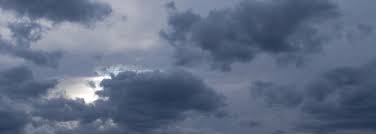 How to do the experiment on a cloudy dayBy Brendan O’Donoghue, St Columba’s College, Stranorlar, Co Donegal, IrelandThere is a way to do the experiment even if it is cloudy:Mark the position of the base of the vertical pole on the southern edge of a sheet of A0 or A1 paper placed on flat, horizontal, dry ground.Then mark the tip of the shadow with a small dot all through the mid morning to mid afternoon, whenever the sun breaks through. The dots will form a curve. If you get enough data points and can get a smooth curve then the part of the curve closest to the base of the pole will be the location of the tip of the pole's shadow at true noon. It is a fudge, but can give accurate enough readings. At least it would dispel the immediate disappointment of no sun at EXACTLY true noon.